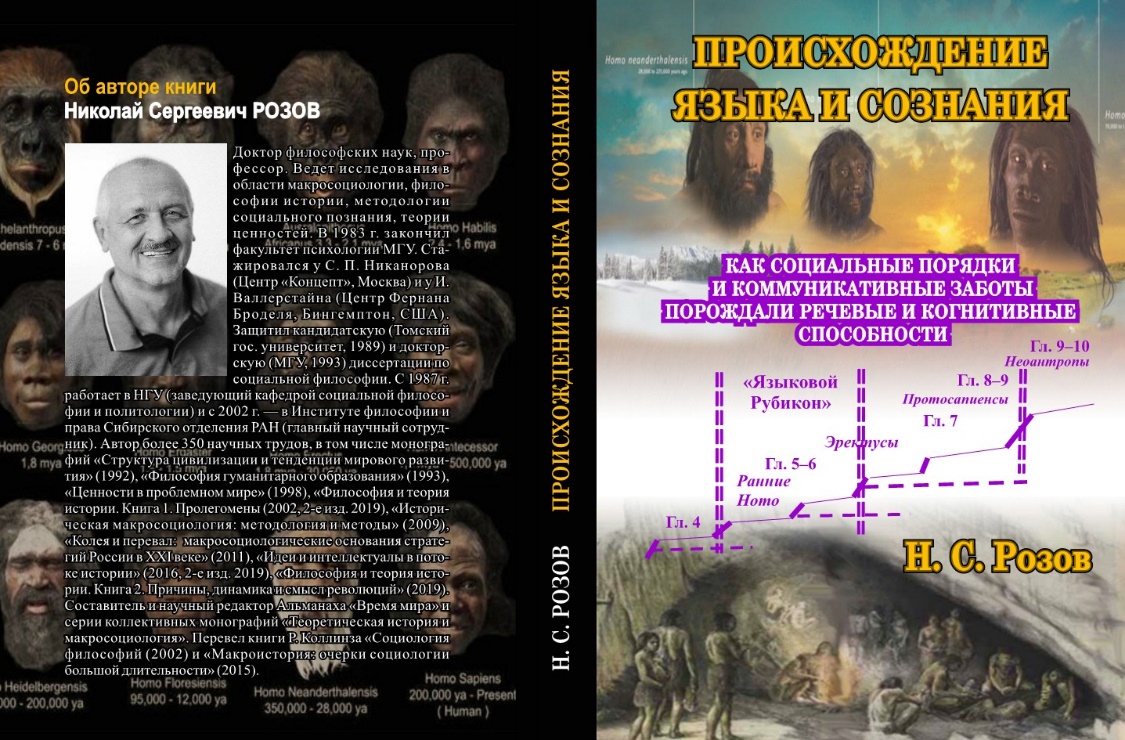 УДК 81ББК 81; 28.71; 882Р65 	Розов Н. С. Происхождение языка и сознания. Как социальные порядки и коммуникативные заботы порождали речевые и когнитивные способности. Манускрипт. 2022. 355 с.ISBN 978-5-93240-360-0Утверждено к печати Ученым советом Института философии и права СО РАНРецензент О. А. Донских, профессор, доктор философских наук, PhD (Monash, Australia) В книге развернута эволюционная концепция происхождения и развития языковых структур, способностей сознания, начиная с ранних этапов антропогенеза (австралопитеки и ранние Homo) вплоть до верхнего палеолита (средние сапиенсы). Концепция объединяет модели генно-культурной коэволюции, культурного драйва, многоуровневого отбора, наиболее конструктивные и убедительные результаты современных исследований глоттогенеза (Д. Бикертон, Р. Бойд, Дж.-Л. Десаль, Р. Джакендофф, Т. Дикон, М. Дональд, Д. Дор, К. Лаланд, П. Ричерсон, Р. Рэнгем, К. Стерелни, М. Томаселло, В. Уилдген, Дж. Харфорд и др.). Объединены в единую конструкцию психологические и микросоциологические идеи Л. С. Выготского, Б. Скиннера, Дм. Узнадзе, Р. Коллинза. На этих основаниях построена эволюционная модель, связывающая техноприродные ниши, социальные порядки, коммуникативные заботы с многообразными обеспечивающими структурами: от ритуальных практик, вокальных проб, знаковых и семантических единиц — до нейронных механизмов речи и их наследственных задатков.Разработана методология проверки суждений о конкретных этапах глоттогенеза как расширение номологического подхода К. Гемпеля, что позволяет использовать не только косвенные эмпирические данные археологии, палеоклиматологии, палеогенетики, но также актуальные наблюдения, аналоговые и компьютерные эксперименты для тестирования гипотез — верификации и фальсификации теоретических объяснений. Показано, что так называемый «языковой Рубикон» — граница между коммуникативными системами животных и членораздельной, осмысленной речью человека — был преодолен в долгом ступенчатом эволюционном процессе. Для каждой ступени предложены версии механизмов перехода от обновления техноприродных ниш и социальных порядков к новым коммуникативным заботам с последующим усложнением речи, языковых конструкций и развитием соответствующих способностей сознания.Между завершением эпохи глоттогенеза и временем древнейших письменных памятников простирались многие тысячелетия, названные праязыковым разрывом. Представлены способы мысленного, концептуального преодоления этого «слепого пятна» науки, а также эскизное объяснение численности базовых языковых семей, разнообразия, сложности и простоты языков, их универсальных черт (по Ч. Хоккетту). Особое внимание уделено вопросам языкового родства (в связи с так и нерешенной проблемой происхождения романских языков), намечены перспективные направления изучения дописьменной истории на основе сопоставления многообразных языковых следов с макросоциальными закономерностями. Книга, не будучи ни узкоспециальной, ни упрощенной популярной, предназначена для всех серьезно интересующихся когнитивными аспектами антропогенеза, древнейшими истоками языка и сознания.Заказ книги (твердая обложка, хорошая бумага и печать) по адресу nrozov@gmail.comОГЛАВЛЕНИЕПредисловие……………….………………………......……….................................……4Глава 1. Глоттогенез: типологии концепций 
и синтез накопленных результатов ………………………………..............9Глава 2. Принципы когнитивной эволюции и расширение номологического подхода…………………….....………………………...…..25Глава 3. Базовые модели: ниши–вызовы–пробы, 
порядки–заботы–структуры и ритуалы–установки–способности…................................................................................48Глава 4. Самоодомашнивание и нормативность — 
условия прорыва к речи ..............................................................70Глава 5. «Языковой Рубикон»: от умножения сигналов — 
к различению слогов и фонем……………………………..........….…..…112Глава 6. Детство языка: ритуалы переиначивания
 и реактивные протофразы…………...................................………..142Глава 7. «Управление воображением» собеседников
 и фазы развития протоязыка……...............................................169Глава 8. Зачем понадобились синтаксис, грамматика 
и «тотальность» сознания……............……………….....................…196Глава 9. Преодолеть праязыковой разрыв…………………........……….…...224Глава 10. Социально-эволюционные корни
 языковой сложности и простоты……………………...............…...….252Глава 11. Единство, разнообразие
 и природа родства современных языков................................278Заключение………………………..…………………….....................................…....298Предметный указатель……………………………………….............................……….....307Именной указатель…………………………………………............................…....….…..…337Литература…………………………………………………...............................….....……...…..341Аналитическое содержание………………………….....................……………....…..…..352ПРЕДИСЛОВИЕДанная книга родилась из раздела другой работы, призванной обеспечить преисторические основы для серии монографий «Философия и теория истории». Нельзя было обойти столь давнюю и столь же таинственную тему происхождения языка и сознания. Пришлось окунуться в литературу. Захватило. Раздел вырос в главу, потом в четыре главы. Перспектива дописать большую теоретическую книгу про антропогенез тревожно отодвигалась в смутные дали. Ладно, решил я, быстро тогда завершу, оформлю небольшую книжку про глоттогенез — происхождение языка. Быстро не получилось, поскольку трудность темы обернулась ее чрезвычайной увлекательностью. Накопленные чужие гипотезы и результаты, особенно в исследованиях последних десятилетий, в соединении с моими, уже опробованными в философии и макросоциологии моделями и концептами вдруг стали давать неожиданные и вдохновляющие плоды. Эти идеи явно открывали новые теоретические возможности для продвижения в теме. И тут уже было не остановиться. В результате получилось одиннадцать глав, множество новых понятий, схем, моделей, объяснений, непроверенных гипотез и версий, а также фазовых и факторных моделей, временны́х графиков, таблиц. Со всем этим Вам, уважаемый Читатель, придется столкнуться, если еще не раздумали всерьез погрузиться в книгу, прямо скажу, местами сложную, возможно, утомительную, уж точно не легкую и не развлекательную.В названии книги обозначены «язык» и «сознание». Главное внимание будет уделено объяснению ступеней глоттогенеза, лишь с отдельными рассуждениями о сопутствующем развитии способностей сознания и замечаниями о других когнитивных функциях: внимании, восприятии, памяти, мышлении, эмоциях. Представляется очевидным, что все эти способности психики наших далеких предков развивались в теснейшем сопряжении с развитием речи и языка. Поскольку сами ступени глоттогенеза остаются гипотетичными, то надстраивать над этими гипотезами еще какие-то метагипотезы — значило бы уходить в область слишком туманных фантазий. Даже без них изложенные в книге идеи и версии испытывают острейший дефицит (а нередко и полное отсутствие) эмпирических оснований, за что автор еще получит изрядные порции заслуженной критики.В главе 1 «Глоттогенез: типологии концепций и синтез накопленных результатов» структурированы основные подходы к изучению происхождения языка. Здесь не ставится задача обзора чрезвычайно обширной литературы, поскольку недостатка таких обзоров нет, в том числе на русском языке. Обращение к типам и типологиям подходов нужно для выбора наиболее перспективных исходных позиций в каждом аспекте в качестве плацдарма для теоретического продвижения. Глава 2 «Принципы когнитивной эволюции и расширение номологического подхода» имеет парадигмальный и методологический характер. Обрисованы модели генно-культурной коэволюции и культурного драйва, представлен функционалистский подход в версии А. Стинчкомба и отклонены возражения против такого рода объяснений эволюции языков. Заданы базовые для дальнейших рассуждений концепты: «зона ближайшего эволюционного развития» (ЗБЭР), «забота», «обеспечивающая структура», «волшебная палочка». На основе обобщения богатой интеллектуальной традиции эволюционизма в биологии и в макросоциальной сфере формулированы исходные принципы, своего рода «универсальные законы» глоттогенеза. Главную трудность в данной проблематике представляет полное отсутствие прямых данных о развитии речи и языка гоминид при явной недостаточности косвенных данных, получаемых в археологии, палеоантропологии, палеогенетике, палеоклиматологии. Для преодоления этой трудности разработана расширенная версия номологического объяснения (по К. Гемпелю), позволяющая не только систематически искать и использовать косвенные данные из эпохи антропогенеза, но также проводить актуальные наблюдения, сравнения, эксперименты для проверки теоретических —«универсальных» — гипотез, объясняющих ступени эволюции языка и сознания. В главе 3 «Базовые модели: ниши–вызовы–пробы, порядки–заботы–структуры и ритуалы–установки–способности» более детально изложены понятийные конструкции, которые будут использоваться в последующих рассуждениях: динамическая взаимосвязь техноприродных ниш и социальных порядков, вызовы-угрозы и вызовы-возможности, их связь с заботами, пробы и механизмы фиксации на разных уровнях отбора, коммуникативные заботы, практики общения и знаковые структуры, обеспечивающие эти заботы. Показана глубинная связь концептов интериоризации (Л. С. Выготский) и интерактивного ритуала (Э. Дюркгейм, Э. Гофман, Р. Коллинз), которые дополняются моделями оперантного обусловливания (Б. Скиннер) и психических установок (Дм. Узнадзе). Обоснована конструктивная трактовка человеческого сознания как системы особых когнитивных способностей, обеспечивающих «единство апперцепции», или «тотальность», сознания. Представлены основные типы графических моделей, которые будут использованы в качестве вспомогательных средств теоретического анализа. Глава 4 «Самоодомашнивание и нормативность — условия прорыва к речи» посвящена анализу сходств и различий между известными чертами живущих в группах человекообразных обезьян, или антропоидов (горилл, шимпанзе, бонобо), и предположительными характеристиками самых ранних гоминид. Показано, что значимые феномены психики, поведения, развития человека и человеческих сообществ, такие как сознание, интерактивные ритуалы, интериоризация, формирование установок, трансляция культурных образцов, социальные отношения и порядки, — имеют свои зачаточные аналоги у антропоидов. Эти черты, а также феномены предсознания, предритуалов, предустановок, дифференцированных звуковых сигналов должны были принадлежать и гоминидам, играя роль ингредиентов для формирования сапиентных (приближающих к человеку) черт. Показано принципиальное значение перехода доминирования от альфа-самцов к эгалитарным коалициям, последующего самоодомашнивания, складывания феноменов совместной интенциональности и нормативности (Д. К. Беляев, Р. Рэнгем, П. Бингэм, М. Томаселло) для последующего прорыва к речи, языку и сознанию.В главе 5 «Языковой Рубикон»: от умножения сигналов — к различению слогов и фонем» рассмотрены множественные объяснения этого прорыва. Предлагались самые разные истоки речевого общения: груминг, пение, жестикуляция, «зеркальные нейроны», нейронные перекрытия, орудийная деятельность («труд»), рекрутинг как призывы к захвату и разделке крупных туш падших животных, заговорщичество и «холодная» агрессия, обучение детей, регулирование сексуальных отношений и эротические заигрывания. Показана принципиальная роль нормативности, ритуалов, поведенческих ответов на базовые заботы и вызовы обновлявшихся социальных порядков. Некоторые рассмотренные объяснения прорыва к речи правдоподобны, поскольку имеют в своей основе эти базовые компоненты. Охарактеризованы лингвистические аспекты первых языковых структур: протослогов, протослов, холофраз, фонем и слогов. Предложена версия конкуренции рекрутингов как начального механизма умножения протослов и роста их членораздельности.Глава 6 «Детство языка: ритуалы переиначивания и реактивные протофразы» продолжает тему развития членораздельной и осмысленной речи, но с упором на уровень непосредственного общения, на значимость непонимания в группах гоминид и соответствующей перманентной заботы распознавания того, что кроется за звуками, издаваемыми соплеменниками. Показано, почему начальные стадии развития речи следует считать побочным продуктом ритуалов переиначивания и угадывания. Обсуждаются уровни отбора: отбор знаковых форм в поведении, отбор наследуемых задатков среди индивидов, групп, популяций. Особое внимание уделено активно дискутируемой в современной литературе проблеме: умели неандертальцы говорить или нет? В рамках концепции многоступенчатого глоттогенеза правильнее спрашивать: коммуникативными способностями какого уровня они, вероятно, владели? Приведены доводы в пользу вполне определенного достигнутого неандертальцами промежутка на лестнице языковой сложности.В главе 7 «Управление воображением» собеседников и фазы развития протоязыка» обсуждается важнейший этап выхода семантики речи и совместной интенциональности (сфокусированного общего внимания) за пределы наличной ситуации. Приводятся вероятные причины появления уводящих протофраз, когда говорящий «уводит» внимание слушателей и «руководит их воображением» (М. Дональд), пытаясь сообщить о произошедшем в другом месте и другом времени. Показана роль совместных трапез в установлении порядка реплик (который отнюдь не является «естественным» или инстинктивным), в практиках обсуждения случившихся событий, разбирательств. Показано, какие заботы, вероятно, стимулировали поступательное повышение точности высказываний. Вполне закономерно фазу уводящих протофраз сменяет фаза пиджин-предложений с порядком протослов, но еще без синтаксиса и грамматики («протоязык» по Д. Бикертону). При этом происходит преобразование протослов в полноценные слова, а также эпохальное отделение сознания от внимания, что открывает пути дальнейшего развития способностей сознания, лексико-семантической сферы психики и культуры. Глава 8 «Зачем понадобились синтаксис, грамматика и «тотальность» сознания» посвящена не менее важному этапу — превращению протоязыка в полноценный язык с набором синтаксических конструкций и грамматическими правилами согласования словоформ. Это новое продвижение к большей точности высказываний требует особого объяснения. Реконструированы новые социальные порядки и коммуникативные заботы, которые обусловили недостаточность пиджин-предложений. Выдвинута гипотеза о характере изменений, связанных с таинственным «котлом сапиентации» в южной и восточной Африке, когда гейдельбергцы становились протосапиенсами, а те — ранними сапиенсами. Последние были уже готовы совершить технологический и культурный взлет верхнего палеолита. На основе принципа интериоризации Л. С. Выготского построена версия рождения синтаксиса из договаривания предложений в диалоге. Тогда же формировались так называемые ментальные карты — каркасы способностей сознания и мышления, базовые логические структуры. С точки зрения психологии и нейронауки получила свое объяснение «тотальность» сознания (кантовское «единство апперцепции»). Эта «тотальность» не появилась «вдруг», но имеет свою историю развития, тесно сопряженную с усложнением языка, особенно в плане семантики и когнитивных схем. В главе 9 «Преодолеть праязыковой разрыв» критически рассмотрены основания двух крупных исследовательских программ, направленных на заполнение промежутка между завершением глоттогенеза и известными древнейшими языками: макрокомпаративистика в исторической лингвистике (А. Шлейхер, М. Рулен, Дж. Гринберг, В. М. Иллич-Свитыч, С. А. Старостин и др.) и объединение генетических подходов с лингвистическими (опять же макрокомпаративистского толка) в серии исследований под руководством Л. Кавалли-Сфорцы. Показана сомнительность самой сверхцели — «реконструировать единый праязык» (будь то «праиндоевропейский» или «ностратический»). Сформулированы макросоциальные закономерности языковой эволюции. Рассмотрена роль катастрофы «вулканической зимы» после извержения Тоба ок. 74 тыс. лет назад (везде далее — тлн). Макропроцессы языковой эволюции увязаны с расселением сапиенсов по континентам и островам, с этногенезом, этапами политической эволюции по Р. Карнейро и миросистемной эволюции по И. Валлерстайну. Особое внимание уделено числу базовых языковых семей (с очевидным близким родством языков) и драматически менявшемуся количеству языков разного уровня. Глава 10 «Социально-эволюционные корни языковой сложности и простоты» посвящена причинам, ведущим языки к неуклонному усложнению, и причинам, сохраняющим некоторые языки в удивительной простоте и неизменности. Здесь вновь возвращаемся к эпохе верхнего палеолита, где главным драйвером усложнения выступали появившаяся «экономика отложенной реципрокности» (К. Стерелни) и развитие межгрупповых связей, систем родства. Перечислены черты «чемпионов простоты» — языков пираха и риау (по Д. Эверетту и Д. Гилу). На основе общей концепции динамической взаимосвязи техноприродных ниш, социальных порядков, коммуникативных забот и языковых структур предложено объяснение особенностей языка пираха как закономерного следствия принятой племенем культурно-ментальной стратегии сохранения идентичности. В завершающей главе 11 «Единство, разнообразие и природа родства современных языков» с учетом проведенного в книге анализа объяснены эволюционные причины языковых универсалий (по Дж. Хоккетту). Обсуждается труднейшая проблема языкового родства. Поскольку стратегия реконструкции общих праязыков восходит к «очевидному» происхождению романских языков из латыни, пришлось в меру сил разобраться и с этим вопросом, который оказался крайне темным, тогда как предлагаемые ответы на него — сомнительны. На основе макросоциальных принципов языковой эволюции предложен альтернативный взгляд на происхождение романских языков, открывающий новые эвристические возможности лингвистических реконструкций. В Заключении представлена сводка научных результатов в условных временны́х графиках, намечена стратегия исследований преистории на основе сопоставления разнообразных «языковых следов» с данными палеонаук при использовании известных макросоциальных закономерностей. В качестве философского осмысления полученных результатов сформулированы тезисы, связывающие их с актуальными политико-философскими проблемами, с идеей гуманистического смысла истории.Предметный указатель изначально задумывался как технический, вспомогательный аппарат, но неожиданно вырос из этой роли. Получился довольно основательный тезаурус всей сферы изучения глоттогенеза. Так что «не проходите мимо». В ходе работы над указателем автор обнаружил немало сюрпризов в своей же книге, так что, смею надеяться, вдумчивый читатель найдет здесь над чем поразмыслить.АНАЛИТИЧЕСКОЕ СОДЕРЖАНИЕОглавление...................................................................................................................................3Предисловие.................................................................................................................................4Глава 1
Глоттогенез: типологии концепций
 и синтез накопленных результатовТипологии и типы концепций глоттогенеза: отбор перспективных версий — 9. Разделение по принципу возникновения новых явлений в живых системах — 10. Разделение по характеру развития — 10. Типология «трамплинов к речи»— 11. Разделение по «уровням движения»: типы процессов и драйверы изменений — 12. Разделение по направлению и принципу причинности — 13. Разделение по методологической основе объяснения — 14. Формирование интегральной парадигмы глоттогенеза — 15. Требования к подходу и принимаемые положения —16. Теоретические перспективы —20.Глава 2
Принципы когнитивной эволюции
 и расширение номологического подхода «Черный ящик» антропогенеза — 25. Генно-культурная коэволюция — 25. Культурный драйв — 30. Зоны ближайшего эволюционного развития и ступени глоттогенеза — 31. Функциональная модель А. Стинчкомба и ее применение в объяснении когнитивной эволюции — 33. Оправданы ли функционалистские объяснения языковых конструкций? — 34. Заботы, обеспечивающие их структуры и волшебные палочки — 35. Принципы эволюции в применении к сапиентации и глоттогенезу — 37. Глотто-ароморфозы — подъемы по ступеням языковой сложности — 40. Этапы происхождения языка — 42. Расширение номологической модели объяснения по К. Гемпелю — 44. Глава 3
Базовые модели: ниши–вызовы–пробы, порядки–заботы–структуры
 и ритуалы–установки–способностиОбновление техноприродных ниш и социальных порядков — 48. Коэволюция ниш, порядков и коммуникаций — 49. Раскрытие механизмов трансформаций: фазовые и факторные модели — 51. Коммуникативные заботы и знаковые структуры — 54. Пробы и механизмы фиксации на разных уровнях отбора — 58. Лингвистические заботы: внутренние стимулы развития языков — 60. Механизм интериоризации — ключ к происхождению языковых структур — 61. Интерактивный ритуал и интериоризация — синтез концептов — 62. Установки и способности — следствия ритуалов — 63. Положительные подкрепления, эмоциональная энергия и нормативность — 64. Подходы к изучению когнитивных способностей и ключевая роль ритуалов — 65. Конструктивное понятие сознания — ключ к его генезису — 66. Филогенез сознания — накопление когнитивных способностей — 68.Глава 4
 Самоодомашнивание и нормативность — условия прорыва к речиБазовые заботы в группах социальных животных — 70. Сходства и различия групповых порядков животных и людей — 71. Предсознание животных и особенности поведения антропоидов — 72. Предритуалы в животном мире — 73. «Язык животных» — часть «эпизодического разума» — 74. Способности антропоидов к обучению, разделенность их «речи» и практического мышления — 76. Социальные порядки ранних гоминид как структуры, обеспечивавшие выживание — 77. Черты ранних гоминид — ингредиенты будущих структур — 79. Различия порядков в группах социальных животных и охотников-собирателей — 80. Уникальна ли нормативность? — 83. Гоминиды и люди близки к бонобо…, но уж слишком сходны с бабуинами — 84. Первые групповые нормы и их эволюционное преимущество — 86. Философская интермедия: ниша «институциональных фактов» и бурный рост социосферы — 88. Недостаточность инстинктов для норм и забота донесения/понимания правил — 89. Доминирование эгалитарных коалиций и самоодомашнивание — 91. Закономерное появление нормативности: гемпелевское объяснение — 95. Обоснование теоретической гипотезы о возникновении нормативности — 95. Эмпирическая гипотеза и возможности ее обоснования — 99. Ранние Homo первыми начали устанавливать правила поведения? — 103. Уровень ультрамикро-: от самодрессуры — к нормативным ритуалам — 105. Сдвиг регулятивной инстанции от другого лица — к знаку — 106. Одновременный прорыв в трех сферах сапиентации — 108. Основания теоретических рассуждений — 109. Условия прорыва к речи и языку: сводка результатов — 109.Глава 5
 «Языковой Рубикон»: от умножения сигналов —
к различению слогов и фонемМножественность объяснений прорыва к речи — 112. Груминг и совместная вокализация как ритуалы солидарности — 112. Достаточны ли жестикуляция, «зеркальные нейроны» и нейронные перекрытия для прорыва к речи? — 115. Орудия и речь — этапы взаимного обусловливания — 119. Что обеспечивали первые речевые сигналы — рекрутинг падальщиков или нормативные требования? — 120. Язык для заговора и проактивной агрессии? — 123. Обучение детей и социальный контроль «правильности» речи — 123. Сексуальность в группах гоминид: котел страстей и заботы упорядочивания — 124. Сигналы животных и протослова гоминид — 126. Конфликты, связанные с принадлежностью, вели к новым коммуникативным заботам — 128. Культурный драйв прорыва к речи: от забот — к структурам — 129. Парадокс «потребности в несуществовавшем» и его разрешение — 130. Лингвистическая интермедия: протослоги, первые протослова-холофразы и становление фонетического строя — 131. Конкуренция рекрутингов — главный механизм умножения и членораздельности протослов — 134. Генные мутации, рост мозга или умножение протослов — что первично? — 138. Глава 6
Детство языка: ритуалы переиначивания и реактивные протофразыОт изменчивости экологических ниш — к социальным напряжениям и новым коммуникативным заботам — 142. Специфика протослов и значимость непонимания — 143. Ближайшие аналогии: сопоставление речевых способностей детей и антропоидов — 143. Как появлялись новые протослова? — 145. Развитие речи — побочный продукт ритуалов переиначивания и угадывания — 147. Субъект-предикатная структура — проблема генезиса — 149. Умножение протослов на уровне ультрамикро- — 151. От одиночных протослов — к реактивным протофразам — 153. Три уровня отбора на уровне группы — 155. Суровость межгруппового отбора и роль речи в эволюционном триумфе сапиенсов — 156. Гейдельбергцы и их когнитивные способности — 158. Неандертальцы говорили? А что они могли сказать? — 159. Чем и почему отличались неандертальцы от африканских протосапиенсов — 162. Вероятный уровень развития речи неандертальцев — 164. Хоккеттовские универсалии: что появилось нового — 166. Глава 7
«Управление воображением» собеседников
 и фазы развития протоязыкаТеоретическая необходимость признания протоязыка — 169. Протоязык начинался с протосемантики — 170. Уводящие протофразы, «руководство воображением» и отделение сознания от внимания — 171. Зачем понадобилось «уводить» слушателей речью? — 173. Групповые трапезы и норма очередности — 174. О чем говорили во время совместных трапез? — 176. Уровни протоязыка и заботы уточнения — 177. Кто герой, кто трус и кто нарушитель? Переход к пиджин-предложениям — 178. Загадка рождения слова — 185. Трансформация сигнал®протослово®слово как эволюция «семиотического треугольника» — 186. Переход к протоязыку: гемпелевское объяснение — 189. Новое в языковых универсалиях — 195. Глава 8
Зачем понадобились синтаксис, грамматика и «тотальность» сознанияОбучаемость и полноценный язык — главное эволюционное преимущество сапиенсов — 196. Протоязык и язык: критерии различия — 197. Жадные драчуны Бикертона, честная девушка Десаля и значимость «социального исчисления» — 198. Забота о точности ведет к предикатам качеств и усложнению синтаксиса — 201. «Палеоклиматический насос» и африканский котел сапиентации — 202. Стесненность, миграции и столкновения протосапиенсов — 203. Межгрупповые альянсы и переговоры — факторы уточнения высказываний — 206. Коммуникативные вызовы древнейшей дипломатии — 207. Факторы уточнения языка в межгрупповом общении — 209. Первые сложные предложения — продукт договаривания высказываний — 211. Ментальные карты — каркасы способностей сознания и мышления — 212. Истоки логических средств синтаксиса — 213. Мышление и познание получают автономию от языка — 214. «Тотальность» сознания — легкость переключения внимания в доступном пространстве контекстов — 215. Переключение контекстов с точки зрения психологии и нейронауки — 218. Переход от протоязыка к простому языку — гемпелевское объяснение — 220. Глава 9
Преодолеть праязыковой разрыв«Белое и слепое пятно» между глоттогенезом и реконструированными «праязыками»: как его заполнять? — 224. Подходы и проблемы реконструкции праязыков — 226. Соответствие языков и этнических групп: готовое решение или начальный пункт исследования? — 230. Размер, структура сообществ и языки: базовые паттерны соответствия — 233. Макросоциальные закономерности языковой эволюции — 235. Хрупкость региональных и устойчивость местных языков — 237. Миросистемные языки и переход к письменности — 237. Факторы развития языков внутри обществ — 238. Изначальная языковая ойкумена: единство или рассеченность? — 240. Катастрофа «вулканической зимы»: оставшиеся языки — прародители нынешних языковых семей? — 240. Стадии глоттогенеза и языковые структуры — 243. Выход на евразийские просторы — 245. Языковое развитие в верхнем палеолите — 247. Ресурсное истощение, переход к мезолиту, неолиту и политической эволюции — 249. Глава 10
Социально-эволюционные корни языковой сложности и простотыСистемная сложность/простота языков — 252. Драйверы усложнения языка — 253. Экономика реципрокности и отложенных обязательств — 254. Речевая самопрезентация и языковая «избыточность» — 260. Усложнение языка: главные тренды и гемпелевское объяснение — 263. Чемпионы языковой простоты: пираха и риау — 267. Системы пространственной ориентации — 268. Язык и культура пираха как обеспечивающие структуры: стратегия идентичности «прямоголовых» — 270. Глава 11
Единство, разнообразие и природа родства современных языковМорфологические типы языков — 278. Структурное единство протоязыков — 279. Объяснение языковых универсалий Дж. Хоккетта — 280. Разнообразие и экзотика известных языков — 284. Типы языкового родства и языковой близости — 285. Проблемы объяснения родства и типологической близости языков — 286. «Естественное» и «искусственное» в языковой эволюции — 287. Неустранимое многоязычие больших империй — 289. Единая письменность и разное произношение — 289. Происхождение романских языков: существовала ли общеимперская «народная латынь»? — 290. Эффекты кодификации латинизированных региональных языков — 294. ЗаключениеНаучные итоги — 298. Научные перспективы — 300. Философский эпилог: наше довольство ограниченным разумом и гуманистический вызов — 303.Предметный указатель............................................................................................................307Именной указатель...................................................................................................................337Литература................................................................................................................................341Аналитическое содержание.....................................................................................................352Заказ книги (твердая обложка, хорошая бумага и печать) по адресу nrozov@gmail.com